Your title goes here N. Surname1*, N. Surname2 1 Affiliation author 1 2 Affiliation author 2 *Corresponding author: fischer@tae.com (optional)1. Introduction Use this example to format your final extended abstract. The extended abstract should be written in English including figures, tables and references.The extended abstract should be maximum 2 pages in length. The extended abstracts accepted for presentation will be included in the memory stick proceedings and distributed to all participants of the conference. 2. Formats The extended Abstract must be typed in two columns (10 mm between columns), each fitting inside the margins fully justified. For all text we recommend 10-point Times New Roman typeface. Double space between paragraph. For all headings Arabic numbers must be used, justified with the left-hand margin of the column. For subheadings, we recommend 10-point Times New Roman typeface bold. List and number all bibliographical references at the end of the paper. When referring to them in the text, place the reference number in square brackets [1] as presented below. 2.1. Figures The figures can be both in color and in black and white. Scanned images should have at least a 300 dpi resolution. A figure wider than a single column should not be reduced to fit; use two columns instead, preferably at the bottom of the page. Refer to figures as figured in the text and number them consecutively as presented below. Ensure that each illustration has a caption. Centre captions preferably directly below the figure being described. The caption should be in 10-point Times New Roman typeface. 2.2. Tables A table wider than a single column should not be reduced to fit; use two columns instead, preferably at the bottom of the page. Centre table captions above the table as presented below. For figures make sure the caption is below the figure.Table 1. Table caption 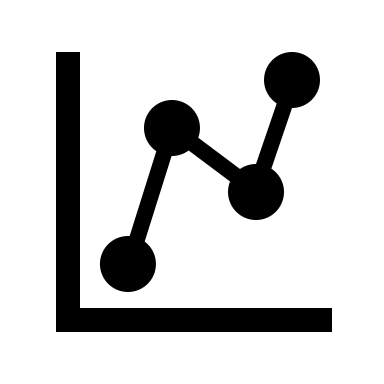 Figure 1. Figure caption2.3. Equations When numbering equations, enclose numbers in parentheses and justify with right-hand margin of the column. E = mc2 (1) 3. Submission of the extended abstractYour extended abstract should be submitted by 15th May 2022 to nuria.espallargas@ntnu.no in pdf format. The size of your e-mail including attached files should be less than 10 MB. 4. References [1]  Collin, A.B. and Fake, D.E., “In Situ Studies of Wear Process”, ASME J. Tribology, 120, 3, 1995, 513-519. [2]  Randles, S.J., “Formulation of Environmentally Acceptable Lubricants”, 49th STLE Annual Meeting, May 1-5, 1994, Pittsburgh. [3]  Strunk, J.W., White E.B., “The elements of style”, 4th ed. New York: Longman 2000. 